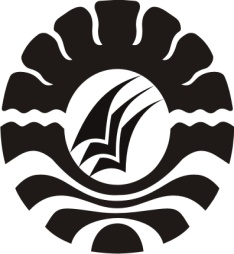 PENGARUH TEKNIK COGNITIVE BEHAVIORAL THERAPY (CBT) TERHADAP PERILAKU MEROKOK SISWA DI SMA NEGERI 1 CURIO KECAMATAN CURIO KABUPATEN ENREKANG SKRIPSIDiajukan untuk Memenuhi Sebagian Persyaratan Guna Memperoleh Gelar Sarjana Pendidikan pada Program Studi Bimbingan dan Konseling  Strata Satu Fakultas Ilmu Pendidikan Universitas Negeri MakassarEVA MUSDALIFAH MUDA104404020JURUSAN PSIKOLOGI PENDIDIKAN DAN BIMBINGANFAKULTAS ILMU PENDIDIKANUNIVERSITAS NEGERI MAKASSAR2014MOTO DAN PERSEMBAHANJika engkau menginginkan sesuatuMaka PANTASKAN dirimu untuk mendapatkannyaJangan mengharapkan kesempurnaan tapi BERSYURURLAH dengan apa yang adaKarya ini kupersembahkan untuk:  Kedua orangtuaku, Suamiku & Keluargaku  yang dengan sabar mengarahkan, membimbing, memberi  banyak cinta dan perhatian yang tulus !!!Serta Sahabat-Sahabatku yang selalu setia bersamaku PERNYATAAN KEASLIAN SKRIPSISaya yang bertanda tangan di bawah ini:Nama	: EVA MUSDALIFAH MUDANIM	: 104 404 020Jurusan	: Psikologi Pendidikan dan BimbinganFakultas	: Ilmu PendidikanJudul Skripsi         	:	Pengaruh Teknik Cognitive Behavioral Therapy (CBT) Terhadap Perilaku Merokok Siswa di SMA Negeri 1 Curio Kecamatan Curio Kabupaten Enrekang.Menyatakan dengan sebenarnya bahwa skripsi yang saya tulis ini benar merupakan hasil karya sendiri dan bukan merupakan pengambilalihan tulisan atau pikiran orang lain yang saya akui sebagai hasil tulisan atau pikiran sendiri.Apabila dikemudian hari terbukti atau dapat dibuktikan bahwa skripsi ini hasil  jiplakan, maka saya bersedia menerima sanksi atas perbuatan tersebut sesuai ketentuan yang berlaku.  Makassar, 25 Mei 2014Yang Membuat PernyataanEVA MUSDALIFAH MUDAABSTRAKEVA MUSDALIFAH MUDA. 2014. Skripsi. Pengaruh Teknik Cognitive   Behavioral Therapy (CBT) Terhadap Perilaku Merokok Siswa di SMA Negeri 1 Curio Kecamatan Curio Kabupaten Enrekang. Dibimbing oleh Prof. Dr. H. M. Arifin Ahmad, M.A dan Drs. Muhammad Anas, M.Si. Jurusan Psikologi Pendidikan dan Bimbingan. Fakultas Ilmu Pendidikan Universitas Negeri Makassar.Penelitian ini menelaah Pengaruh Teknik Cognitive Behavioral Therapy (CBT) Terhadap Perilaku Merokok Siswa di SMA Negeri 1 Curio Kecamatan Curio Kabupaten Enrekang. Masalah dalam penelitian ini adalah: (1) Bagaimana keterlaksanaan teknik cognitive behavioral therapy (CBT) terhadap perilaku merokok siswa  di SMA Negeri 1 Curio Kecamatan Curio Kabupaten Enrekang ? (2) Bagaimanakah gambaran perilaku merokok siswa sebelum dan setelah penerapan teknik cognitive behavioral therapy (CBT) di SMA Negeri 1 Curio Kecamatan Curio Kabupaten Enrekang? (3) Apakah ada pengaruh penerapan teknik cognitive behavioral therapy (CBT) terhadap perilaku merokok siswa di SMA Negeri 1 Curio Kecamatan Curio Kabupaten Enrekang? Tujuan penelitian ini yaitu (1) Untuk mengetahui gambaran penerapan teknik cognitive behavioral therapy (CBT) yang mempengaruhi perilaku merokok siswa di SMA Negeri 1 Curio Kecamatan Curio Kabupaten Enrekang. (2) Untuk mengetahui gambaran perilaku merokok siswa sebelum dan setelah penerapan teknik cognitive behavioral therapy (CBT) di SMA Negeri 1 Curio Kecamatan Curio Kabupaten Enrekang. (3) Untuk mengetahui pengaruh teknik cognitive behavioral therapy (CBT) terhadap perilaku merokok siswa di SMA Negeri 1 Curio Kecamatan Curio Kabupaten Enrekang. Penelitian ini menggunakan pendekatan kuantitatif dengan model Pre-Eksperimental Design. Desain Eksperimen yang digunakan adalah One-Group Pretest-Posttest Design. Subyek penelitian ini adalah 10 orang siswa laki-laki yang intensitas merokoknya tinggi dengan aasan yang irasionan kelas X-IX, yang ditentukan dengan teknik sampling purposive. Pengumpulan data dengan menggunakan instrumen observasi dan angket. analisis data yang digunakan adalah analisis deskriptif dan analisis non parametrik, dengan uji Wilcoxon. Hasil penelitian menunjukkan bahwa: (1) Teknik cognitive behavioral therapy (CBT) yang dapat mengurangi intensitas merokok siswa dengan cara merubah cara berpikir siswa melalui beberapa teknik yaitu, menentang keyakinan irasional, pekerjaan rumah, role play, dan kartu pengingat. (2) Tingkat perilaku merokok siswa di SMA Negeri 1 Curio sebelum diberikan konseling dengan teknik Cognitive Behavioral Therapy (CBT) berada pada kategori sedang, namun setelah pemberian layanan, maka tingkat perilaku merokok siswa mengalami penurunan atau berada pada kategori rendah, penurunan tingkat perilaku merokok terjadi karena perubahan cara berfikir siswa. (3) Terdapat pengaruh positif penerapan teknik cognitive behavioral therapy (CBT) terhadap perilaku merokok siswa di SMA Negeri 1 Curio Kecamatan Curio Kabupaten Enrekang.PRAKATA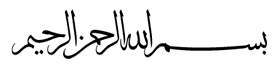 Bismillahirrahmanirrahim  Tiada untaian kata yang lebih indah peneliti panjatkan selain puji syukur kehadirat Allah SWT yang senantiasa memberikan berkat rahmat dan hidayah-Nya, sehingga skripsi ini dapat terselesaikan. Skripsi ini berjudul Pengaruh Penerapan Teknik Cognitive Behavioral Therapy (CBT) Terhadap Perilaku Merokok Siswa di SMA Negeri 1 Curio Kecamatan Curio Kabupaten Enrekang. Penulisan skripsi ini dimaksudkan sebagai persyaratan dalam penyelesaian studi pada Jurusan Psikologi Pendidikan dan Bimbingan Fakultas Ilmu Pendidikan Universitas Negeri Makassar.	Selama penulisan skripsi ini, peneliti menghadapi berbagai hambatan dan persoalan, dikarenakan waktu, biaya, tenaga serta kemampuan penulis yang sangat terbatas. Namun berkat bimbingan, motivasi, bantuan dan sumbangan pemikiran dari berbagai pihak, segala hambatan dan tantangan yang dihadapi peneliti dapat teratasi. Oleh karena itu, dengan penuh hormat penulis menghaturkan terima kasih kepada Prof. Dr. H. M. Arifin Ahmad, M. A dan Drs. Muhammad Anas, M. Si masing-masing selaku pembimbing I dan pembimbing II yang telah banyak meluangkan waktu dan tenaga dalam memberikan arahan, petunjuk dan motivasi kepada peneliti mulai dari penyusunan usulan penelitian hingga selesainya skripsi ini. Selanjutnya ucapan yang sama dihaturkan kepada:Prof. Dr. H. Arismundar, M. Pd sebagai Rektor UNM atas segala kesempatan yang diberikan kepada penulis untuk menimba ilmu di Universitas Negeri Makassar.Prof. Dr. H. Ismail Tolla, M. Pd. sebagai Dekan Fakultas Ilmu Pendidikan Universitas Negeri Makassar; Drs. M. Ali Latif Amri, M. Pd sebagai Pembantu Dekan I; Drs. Andi Mappincara, M. Pd sebagai Pembantu Dekan II dan Drs. Muh. Faisal, M. Pd sebagai Pembantu Dekan III, atas bantuan dalam administrasi selama kuliah.Drs. Muhammad Anas Malik, M. Si, dan Dr. Abdul Saman, M. Si, Kons masing-masing sebagai Ketua Jurusan dan Sekretaris Jurusan Psikologi Pendidikan dan Bimbingan atas segala bantuannya dalam administrasi maupun dalam perkuliahan.Bapak dan Ibu Dosen Fakultas Ilmu Pendidikan, Khususnya Jurusan Psikologi Pendidikan dan Bimbingan yang telah mendidik dan memberikan bekal ilmu pengeahuan kepada penulis.Drs. Husain sebagai kepala SMA Negeri 1 Curio atas izin mengadakan penelitian pada sekolah yang dipimpinnya. Ibu Fitriani S. Pd selaku guru BK di SMA Negeri 1 Curio yang banyak meluangkan waktunya untuk membantu dan membimbing peneliti selama melakukan penelitian.Guru-Guru di SMA Negeri 1 Curio yang juga ikut membantu dan memotivasi peneliti selama melakukan penelitian.Buat kedua orangtuaku tersayang, Ayahanda Muda S. Pd dan Ibunda Rahmawati yang senantiasa mencurahkan perhatian dan kasih sayangnya dalam mendidik dan membesarkan peneliti yang disertai dengan iringan doa sehingga penulis dapat menyelesaikan studinya.Buat suamiku tercinta Nova Nursriyandi, yang telah sabar menunggu,  membimbing dan mendoakan peneliti sehingga dapat menyelesaikan pendidikannya.Mertuaku, Nurhan Baddu S. Pd dan ibu Sri Intarti yang teah banyak membantu dan mendoakan penulis.Saudaraku-saudaraku Briptu Abd Muis Muda S. H, Abd Muin Muda, dan Nur Ulfa Yanti Muda, terima kasih atas semangat, senyuman dan doanya.Saudariku, satu halaqoh ukhty Fahri dan ukhty Meli, serta musrifahku Ummu Atiyah jazaakillaah khoiron untuk imu yang diberikan kepada peneliti.Teman- teman “ PPB 2010 Kelas A” Ummu Atiyah, sri hartati, Agustina, Rasdianti, Raden, Ninda, Yuli, Baya, Sinta, Icha, Aisyah, Hasriani, Dewi Miranti, Indah, Asyifah, Dani, Sandra, Muhtadasari, Sutra, Rosita, Mudrikah, Fadli, Wahyu, muhajir, Angga, Ilham Hidayat, Ika Amelia, Melisa, Permaisuri, Rahmatullah, Nidah, Nuryatika, Rahmianti, beserta semua satu kelasku, tak terasa empat tahun kita bersama kini kita akan terpencar melanjutkan cita-cita kita masing-masing.	Adik-adik SMA Negeri 1 Curio khususnya adik-adik yang telah berpartisipasi dalam penelitian yang dilakukan penulis,Kepada semua pihak yang tidak sempat saya sebutkan namanya satu-persatu, namun telah membantu penulis dalam penyelesaian studi. Terima kasih banyakSemoga skripsi yang sederhana ini dapat bermanfaat sebagai bahan masukan dan informasi bagi pembaca, dan semoga kebaikan dan keikhlasan serta bantuan dari semua pihak bernilai ibadah di sisi Allah SWT. Amin.	         Makassar, 25  Mei 2014   	PenulisDAFTAR ISIHALAMAN JUDUL                                                                                                      iPERSETUJUAN PEMBIMBING                                                                                 iiPENGESAHAN UJIAN SKRIPS                                                                               iiiMOTO DAN PERSEMBAHAN                                                                                  ivPERNYATAAN KEASLIAN SKRIPSI                                                                       vABSTRAK                                                                                                                    viPRAKATA                                                                                                                  viiDAFTAR ISI                                                                                                                 xDAFTAR TABEL                                                                                                      xiiiDAFTAR GAMBAR                                                                                                  xivDAFTAR LAMPIRAN                                                                                               xvBAB I.	PENDAHULUAN                                                                                             1Latar Belakang                                                                                             1Rumusan Masalah                                                                                        5Tujuan Penelitian                                                                                         6Manfaat Hasil Penelitian                                                                              6BAB II	 TINJAUAN PUSTAKA, KERANGKA PIKIR, DAN HIPOTESISTINJAUAN PUSTAKA                                                                              8Konsep Dasar Teknik Cognitive Behavioral Therapy (CBT)                     8Pengertian Cognitive Behavioral Therapy (CBT)                                 8Tujuan Konseling Cognitive Behavioral Therapy (CBT)                   10Cara Kerja Cognitive Behavioral Therapy (CBT)                               12Prinsip-prinsip Konseling Cognitive Behavioral Therapy (CBT)       13Proses Konseling Cognitive Behavioral Therapy (CBT)                    14Teknik-Teknik Cognitive Behavioral Therapy (CBT)                        15Konsep Dasar Perilaku Merokok                                                               19Pengertian Perilaku Merokok                                                              19Faktor-faktor yang Mempengaruhi Perilaku Merokok                        21Aspek-Aspek Perilaku Merokok                                                          25Motif Perilaku Merokok                                                                      27Dampak Perilaku Merokok                                                                  30KERANGKA PIKIR                                                                                 30HIPOTESIS                                                                                               33BAB III METODE PENELITIANPendekatan dan Jenis Penelitian                                                                34Variabel dan Disain Penelitian                                                                  34Definisi Operasional                                                                                  35Populasi dan Sampel                                                                                  36Teknik dan Prosedur Pengumpulan Data                                                  38Teknik Analisis Data                                                                                 42BAB IV	HASIL PENELITIAN DAN PEMBAHASANHASIL PENEITIAN                                                                                  45PEMBAHASAN HASIL PENELITIAN                                                   53BAB V	KESIMPULAN DAN SARANKesimpulan                                                                                               57Saran                                                                                                         58DAFTAR PUSTAKA                                                                                                 59LAMPIRAN                                                                                                                61RIWAYAT HIDUP                                                                                                   120DAFTAR TABELNomor	Nama Table 	Halaman Table 3.1	Penyebaran Populasi Penelitian                                                           37Table 3.2	Penyebaran Siswa yang Menjadi Sampel Penelitian                           38Table 3.3	Pembobotan Angket Penelitian                                                            39Table 3.4	Kriteria Penentuan Hasil Observasi                                                     41Table 3.5	Kategorisasi Tingkat Perilaku Merokok Siswa                                   43Table 4.1	perilaku merokok siswa sebelum ( pretest ) dan sesudah ( postest ) di berikan Konseling Cognitive Behavioral Therapy (CBT) di SMA Negeri 1  Curio                                                                                    50Table 4.2	Hasil Analisis Statistik Deskriptif                                                       51Table 4.3	Hasil analisis hipotesis berdasarkan skor pretest dan postest melalui uji  wilcoxon (Z)                                                                                  52DAFTAR GAMBARNomor	Nama Table 	Halaman Gambar 2.1	Model CBT                                                                                          10Gambar 2.2	Skema Kerangka pikir                                                                         32Gambar 3.1	Desain Penelitian                                                                                 34DAFTAR LAMPIRANNomor	Nama Lampiran	Halaman Skenario Penelitian                                                                                                62RPBK                                                                                                                     73Kisi-kisi Angket Sebelum Uji Coba                                                                      81Angket Penelitian Sebelum Uji Coba                                                                    82Kisi-kisi Angket Setelah Uji Coba                                                                        86Angket Penelitian Setelah Uji Coba                                                                      87Skor Jawaban Angket Uji Coba                                                                            90Hasil analisis uji lapangan                                                                                     91Skor Jawaban Angket Pre-test                                                                               95Skor Jawaban Angket Post-tes                                                                               96Data Hasil Analisis Pre-test dan Post-test                                                             97Pengujian Hipotesis                                                                                             100Pedoman Observasi                                                                                              101Data Hasil Analisis Observasi                                                                             106Data Hasil Analisis Persentase Observasi                                                            107Dokumentasi                                                                                                        108Pengajuan Judul                                                                                                   110Pengesahan Judul                                                                                                 112Surat Permohonan Penunjukan Pembimbing                                                       113Surat Penunjukan Pembimbing                                                                            114Pengesah Usulan Penelitian                                                                                 115Surat Permohonan Melakukan Peneitian                                                             116Surat Rekomendasi Penelitian Dari BALITBANGDA                                       117Surat Rekomendasi Penelitian Dari BAPPEDA ENREKANG                           118Surat Keterangan Telah Melakukan Penelitian                                                    119Riwayat Hidup                                                                                                     120